Blic / tiraž: 215000 / period: dan, 1 / 9.9.2011 / strana: 17Knjiga o žrtvama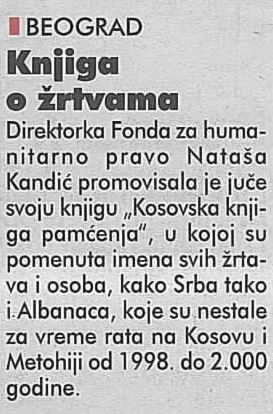 